                                                         DECIZIE nr. 3/__                                  PROIECT nr.3                                                          din   14    decembrie   2023            Cu privire la modificarea şi completarea bugetului primăriei or.  Anenii Noipentru  anul 2023        În temeiul Ordinului Ministerului Finanţelor nr. 209 din 24.12.2015 cu privire la aprobarea Setului metodologic privind elaborarea, aprobarea şi modificarea bugetului; în conformitate cu prevederile Legii nr.181/2014 finanţelor publice şi responsabilităţii bugetar-fiscale; Legii nr.397/2003 despre finanţele publice locale; art.14, alin.2 lit.n) al Legii nr.436/2006 privind administraţia publică locală cu modificările şi completările ulterioare; Legii nr.100/2017 privind actele normative cu modificările şi completările ulterioare; având avizele comisiilor de specialitate, Consiliul orăşenesc Anenii Noi, DECIDE:         1. Se micșorează cu 138079 lei suma veniturilor bugetului local la ECO 191420 „Transferuri capitale primite cu destinaţie specială între  instituțiile bugetului de stat și instituțiile bugetelor localele de nivelul I”, respectiv micşorând cheltuielile în sumă de 138079 lei la urmatoarea linie bugetară S2(21)F3(0630)P1P2(7503)P3(00319)Org2(10763)K6(319230) pentru reconstrucția sistemului de apeduct în or. Anenii Noi, în parametrii străzilor Soarelui și Tineretului.            2. Se micşorează cu 133952 lei suma veniturilor bugetului local la ECO 191420 “Transferuri capitale primite cu destinaţie specială între instituţiile bugetului de stat şi instituţiile bugetelor localele de nivelul I” respectiv, micsorând cheltuielile în suma de 133952 lei la următoarea linie bugetară: S2(21)F3(0630)P1P2(7503)P3(00319)Org2(10763)K6(319230) pentru Construcția și extinderea rețelelor de canalizare în orașul Anenii Noi            3. Se majorează cu 8000 lei suma veniturilor bugetului local la ECO 191211 „Transferuri curente primite cu destinaţie specială între bugetul de stat şi bugetele locale de nivelul I pentru învăţământul preşcolar’’, respectiv majorând cheltuielile în sumă de 8000 lei la următoarea linie bugetară: (21)F3(0911)P1P2(8802)P3(00199)Org2(05671) - Gradinita „Andrieș” (pentru plată unică cu caracter excepțional).               4 . Prezenta decizie se aduce la cunoştinţă publică prin plasarea în Registrul de Stat al Actelor Locale, pe pag web şi panoul informativ al instituţiei.         5. Prezenta decizie, poate fi contestată de Oficiului Teritorial Căușeni al Cancelariei de Stat în termen de 30 de zile, prin intermediul Judecătoriei Anenii Noi, sediul Central.         6. Prezentul act administrativ este supus căilor de atac în procedură prealabilă către autoritatea emitentă în termen de 30 zile conform Codului administrativ.        7. Controlul asupra executării prezentei decizii se atribuie Consiliului orăşenesc.Președintele ședinței:                                                                     Contrasemnează: Secretara Consiliului orășenesc                                          Rodica Melnic                       CONSILIUL ORĂŞENESCANENII NOI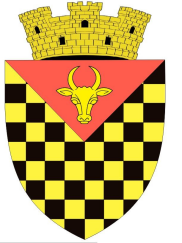             ГОРОДСКОЙ СОВЕТ                 АНЕНИЙ НОЙ              MD 6501 or. Anenii Noi, str. Suvorov, 6              tel/fax 026522108, consiliulorasenesc@gmail.comMD 6501, г.Анений Ной, ул.Суворов, 6 тел/факс 026522108,consiliulorasenesc@gmail.comMD 6501, г.Анений Ной, ул.Суворов, 6 тел/факс 026522108,consiliulorasenesc@gmail.com